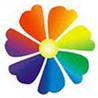 МУНИЦИПАЛЬНОЕ БЮДЖЕТНОЕ УЧРЕЖДЕНИЕ ДОПОЛНИТЕЛЬНОГО ОБРАЗОВАНИЯ «ШКОЛА ДЕТСКОГО ТВОРЧЕСТВА «СЕМИЦВЕТИК»ПРИКАЗ14 сентября 2023 года                                                                                                          № 63Руководствуясь требованиями Федерального закона от 29 декабря 2012г. № 273-ФЗ «Об образовании в Российской Федерации», Правилами оказания платных образовательных услуг, утвержденными постановлением Правительства РФ от 15.09.2020 г. № 1441, Уставом МБУ ДО «ШДТ «Семицветик», в связи с началом 2023-2024 учебного года   ПРИКАЗЫВАЮ:1. Установить с 15 сентября 2023 года цены (тарифы) на платные образовательные услуги оказываемые МБУ ДО «ШДТ «Семицветик» в соответствии с приложением.2. Инспектору по кадрам Новиковой А.А.:-  ознакомить с настоящим приказом всех работников образовательной организации;- предоставить копию данного приказа в отдел экономики и финансов.3. Контроль исполнения настоящего приказа оставляю за собой.Руководитель МБУ ДО «ШДТ «Семицветик»                                                                Н.А. МорозПриложение к приказу МБУ ДО «ШДТ «Семицветик»от 14.09.2023  № 58Цены (тарифы) на платные образовательные услуги для обучающихся дошкольного возраста, оказываемые МБУ ДО «ШДТ «Семицветик» на 2023-2024 учебный годОб утверждении цен (тарифов) на платные образовательные услуги, оказываемые МБУ ДО «ШДТ «Семицветик» в 2023-2024 учебном году№Наименование услугиЕдиница услугиЦена (тариф)1Занятие в классе предшкольной подготовки «Развитие»1 занятие75 рублей2Занятие в классе «Ментальная арифметика»1 занятие75 рублей3Занятие в секции «Акробатика»1 занятие150 рублей4Занятие в вокальной студии «Конфетти»1 занятие150 рублей5Занятие в студии изобразительной деятельности «Палитра»1 занятие150 рублей6Занятие в студии «Творческая мастерская»1 занятие150 рублей7Занятие в секции «Самбо и рукопашный бой»1 занятие150 рублей